Record of the CoverItLive Channel at the UKOLN Workshop on “Metrics and Social Web Services: Quantitative Evidence for their Use and Impact” Open University, Monday, 11 July 2011Monday July 11, 20119:369:369:559:559:5710:0110:1710:1710:1710:1710:1710:1710:1710:2810:2810:3011:5511:5911:5911:5912:0112:0412:0412:0512:0512:0512:0612:0612:0712:0712:1212:1412:1412:1412:1512:4212:4212:4212:421:272:352:372:372:403:58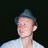 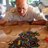 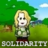 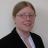 